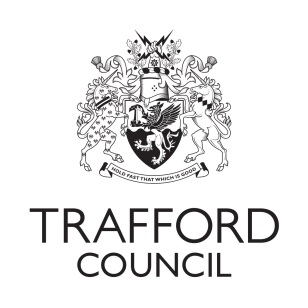 Photo Release FormPlease fill in the section of the form below that is relevant.Photo Release Form for Minors (if under 18)Trafford Council has my permission to use my or my child’s photograph publicly. I understand that the images may be used in print publications, online publications, presentations, websites, and social media. I also understand that no royalty, fee or other compensation shall become payable to me by reason of such use.Photo Release Form for AdultsTrafford Council has my permission to use my photograph publicly. I understand that the images may be used in print publications, online publications, presentations, websites, and social media. I also understand that no royalty, fee or other compensation shall become payable to me by reason of such use.Photo release info for minorsChild’s name:Date:Parent/Guardian’s signature:Phone number:Photo release info for AdultsName:Date:Signature:Phone number: